La semaine du 8 au 12 juinFRANÇAISLes sons de la semaine : ui (ex : lui, pluie, truite, fruit, ...)	 ET    ette (ex: bicyclette, tablette, cette, noisette, …)    ** See the pictures of the Madame Truite and Josette Moufette sound cards on the FB group See YouTube videos : https://www.youtube.com/watch?v=GxnevMCpJpI and https://www.youtube.com/watch?v=Bmv6ddKHURs  La semaine du 8 au 12 juinMATHS** Your child can play on SplashLearn or Prodigy in addition to the daily activities. lundimardimercredijeudivendrediThis week, students will do a mini research project to describe an animal of their choice to their friends.  They can choose to do it only on paper OR orally (if they feel comfortable).They can choose to present the animal they did last week or choose a different one.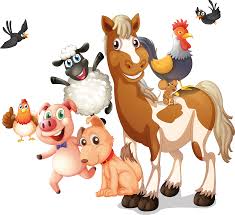 See the Teacher Page for the guidelines and more information for the presentation and see the Facebook Group for examples.      Students can be creative with the way they choose to organize their information/presentation.** Students have all week to work on this project.  When completed, post it on the Facebook Group or send it to me privately through Messenger or at joline.meunier@nbed.nb.ca ANDEvery day this week, we will be posting baby pictures of the boys and girls in both classes.  Each student can try to guess (write your guesses down on a sheet of paper) who is each baby and we will post the answers on Friday. ** Students can choose to do all the pictures, or only the ones from their class (Mme Meunier or Mme Russell).This week, students will do a mini research project to describe an animal of their choice to their friends.  They can choose to do it only on paper OR orally (if they feel comfortable).They can choose to present the animal they did last week or choose a different one.See the Teacher Page for the guidelines and more information for the presentation and see the Facebook Group for examples.      Students can be creative with the way they choose to organize their information/presentation.** Students have all week to work on this project.  When completed, post it on the Facebook Group or send it to me privately through Messenger or at joline.meunier@nbed.nb.ca ANDEvery day this week, we will be posting baby pictures of the boys and girls in both classes.  Each student can try to guess (write your guesses down on a sheet of paper) who is each baby and we will post the answers on Friday. ** Students can choose to do all the pictures, or only the ones from their class (Mme Meunier or Mme Russell).This week, students will do a mini research project to describe an animal of their choice to their friends.  They can choose to do it only on paper OR orally (if they feel comfortable).They can choose to present the animal they did last week or choose a different one.See the Teacher Page for the guidelines and more information for the presentation and see the Facebook Group for examples.      Students can be creative with the way they choose to organize their information/presentation.** Students have all week to work on this project.  When completed, post it on the Facebook Group or send it to me privately through Messenger or at joline.meunier@nbed.nb.ca ANDEvery day this week, we will be posting baby pictures of the boys and girls in both classes.  Each student can try to guess (write your guesses down on a sheet of paper) who is each baby and we will post the answers on Friday. ** Students can choose to do all the pictures, or only the ones from their class (Mme Meunier or Mme Russell).This week, students will do a mini research project to describe an animal of their choice to their friends.  They can choose to do it only on paper OR orally (if they feel comfortable).They can choose to present the animal they did last week or choose a different one.See the Teacher Page for the guidelines and more information for the presentation and see the Facebook Group for examples.      Students can be creative with the way they choose to organize their information/presentation.** Students have all week to work on this project.  When completed, post it on the Facebook Group or send it to me privately through Messenger or at joline.meunier@nbed.nb.ca ANDEvery day this week, we will be posting baby pictures of the boys and girls in both classes.  Each student can try to guess (write your guesses down on a sheet of paper) who is each baby and we will post the answers on Friday. ** Students can choose to do all the pictures, or only the ones from their class (Mme Meunier or Mme Russell).This week, students will do a mini research project to describe an animal of their choice to their friends.  They can choose to do it only on paper OR orally (if they feel comfortable).They can choose to present the animal they did last week or choose a different one.See the Teacher Page for the guidelines and more information for the presentation and see the Facebook Group for examples.      Students can be creative with the way they choose to organize their information/presentation.** Students have all week to work on this project.  When completed, post it on the Facebook Group or send it to me privately through Messenger or at joline.meunier@nbed.nb.ca ANDEvery day this week, we will be posting baby pictures of the boys and girls in both classes.  Each student can try to guess (write your guesses down on a sheet of paper) who is each baby and we will post the answers on Friday. ** Students can choose to do all the pictures, or only the ones from their class (Mme Meunier or Mme Russell).lundimardimercredijeudivendrediThis week, students will be doing a review of different graphs already touched in class.Watch - Le diagramme à bandes : https://www.youtube.com/watch?v=jImjLx9ysZkInterpret bar graphs (digramme à bandes) : https://ca.ixl.com/math/grade-2/interpret-bar-graphsWatch - Le diagramme à pictogrammes :https://www.youtube.com/watch?v=XZ-mskgBDWUInterpret pictographs (diagramme à pictogrammes) : https://ca.ixl.com/math/grade-2/interpret-pictographsComplete the pictographs :https://ca.ixl.com/math/grade-2/create-pictographsGo on SplashMath or Prodigy ORPlay a Math card game/Board game with a family member.  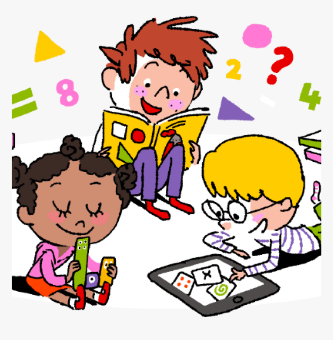 Complete the bar graph : https://www.jeunesse.securitepublique.gouv.qc.ca/fileadmin/fichiers/enseignants/exercices_corriges/2e_annee/2e_math_inondations_pluie.pdf Go on SplashMath or Prodigy ORPlay a Math card game/Board game with a family member.  